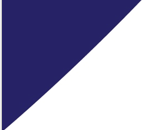 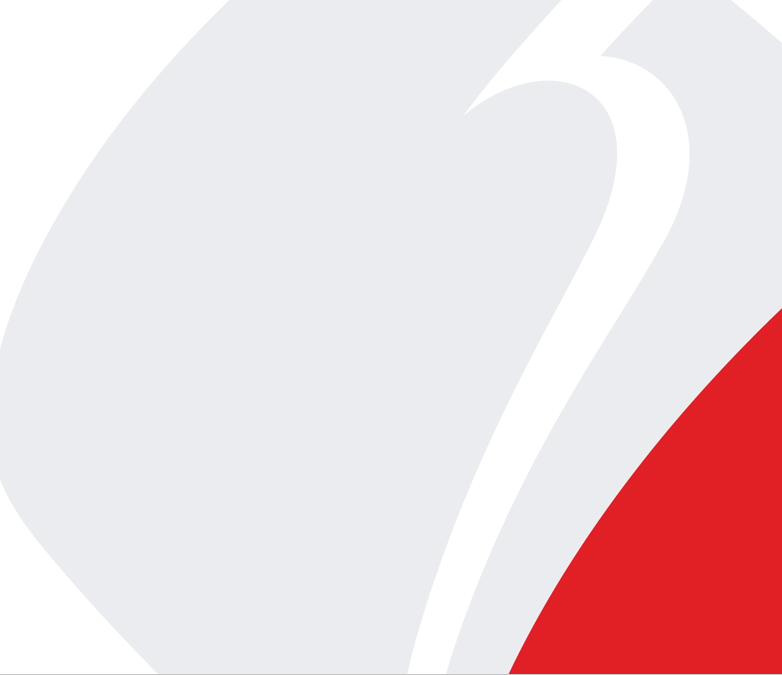 MITSUI SUMITOMO MARINE MANAGEMENTCLAIMS OFFICE DIRECTORY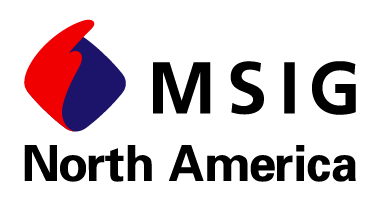 As of 3/9/2023TABLE OF CONTENTSMitsui Sumitomo Marine Management……………	Page 3Warren Liability and Complex Claims Office…………………….………………………….…….	Page 4New York Ocean Marine Claims Office…………...	Page 5Warren Property Claims Offices……………………	Page 6Workers’ Compensation Claims OfficesAddison, Texas….….…………………………….	Page 7Atlanta, Georgia…….…………………………….	Page 8Cincinnati, Ohio………………………………..….	Page 9Los Angeles, California….……………………….	Page 10Warren, New Jersey……………………………….	Page 11Cincinnati Enterprise Resource Center………….	Page 12OTAI (Overseas Travel Accident Insurance) …….	Page 13Home Office Claims ………………………………….	Page 14MITSUI SUMITOMO MARINE MANAGEMENT CLAIM SERVICESMitsui Sumitomo Marine Management (USA), Inc., (MSMM) provides claim services for the clients and customers of Mitsui Sumitomo Insurance Company of America, Mitsui Sumitomo Insurance USA Inc. and MSIG Specialty Insurance USA Inc. (The Companies).  Although some claims are assigned to Third Party Administrators (TPA’s) for handling and settlement, MSMM directly handles over ninety percent of all newly reported claims through its in-house adjustment staff.  With staffed claim facilities located in Atlanta, Georgia, Warren, New Jersey, Cincinnati, Ohio, Los Angeles, California, Addison, Texas, and New York, NY,  and with a network of TPAs, MSMM is well positioned to handle all reported claims in a timely and efficient manner, along with providing a high level of customer service.MSMM, in addition to providing day-to-day claim handling service, also provides a network of medical preferred providers and medical case management services through CorVel Corporation, a national organization and leader in the field of Medical Case Management.  MSMM is fully automated in the processing of claims, and provides individual Internet claim status for policyholders and brokers through its proprietary “Claim Inquiry” web-based claim information system.  Availability of “Claim Inquiry” service can be arranged through our marketing representatives or claim managers.  Please visit our website for more information: www.msigusa.com.   MSMM provides the following claim reporting services at no cost to our customers: Telephone Reporting:	(866) 676-6872Fax:				(866) 329-6766Email:				newloss@msigusa.comWeb Reporting:		www.msigusa.comWARREN LIABILITY AND COMPLEX CLAIMS OFFICE15 Independence Blvd.P.O. Box 4602Warren, New Jersey 07059Phone:  (800) 711-1736FAX:   (908) 604-2835CLAIMS MANAGER:		BRYAN A. THOMPSON		Email Address:		Bathompson@msigusa.comPhone:				(908) 604-2825CLAIMS MANAGER:		CHRIS BATESEmail Address:		Cbates@msigusa.comPhone:				(908) 604-2910CLAIMS MANAGER:		MICHAEL MANCUSOEmail Address:		Mmancuso@msigusa.com Phone:				(908) 604-2910TECHNICAL CLAIMS CONSULTANT:		GEORGE CHERRIEEmail Address:		Gcherrie@msigusa.com  Phone:				(908) 900-0107Lines of Business Serviced:All Complex Liability Claims Including CGL, Auto, Umbrella, Excess, Cyber and Management Liability.Territory Serviced:ALL STATESNEW YORK OCEAN MARINE CLAIMS OFFICE 560 Lexington Ave.20th FloorNew York, New York 10022Phone:  (212) 446-3640Fax:  (212) 319-7061VICE PRESIDENT:		HIKOTARO FUJITA               	Email Address:		Hfujita@msigusa.comPhone:				(212) 230-2960Claims Manager:		BRIAN SALESEmail Address:		Bsales@msigusa.com Phone				(212) 446-3345Lines of Business Serviced:Ocean MarineTerritory Serviced:WorldwideWARREN PROPERTY CLAIMS OFFICE 15 Independence Blvd.P.O. Box 4602Warren, New Jersey 07059Phone: 800-711-1736FAX:  (908) 604-2990PROPERTY CLAIMS MANAGER:	MICHELE BEST		      	Email Address:		           Mbest@msigusa.comPhone:					(908) 647-8920  Lines of Business Serviced:First Party Property (non-Auto), Inland Marine (includes Domestic Transit/Warehouse Legal Liability/Contractors Equipment/Motor Truck Cargo), Equipment Breakdown, Crime and  Property Subrogation.Territory Serviced:  ALL STATESADDISON WORKERS’ COMPENSATION CLAIMS OFFICE15303 Dallas ParkwaySuite 1300Addison, TX 75001-4637Phone:  (877) 847-4697FAX:  (419) 715-6533	ASSISTANT CLAIMSMANAGER:			SIMONE BAKER		Email Address:		Sbaker@msigusa.comPhone:				(972) 725-6214    Territory Serviced:AlabamaArkansasIowaKansasLouisianaMinnesotaMississippiMissouriNebraskaNorth DakotaOklahomaSouth DakotaTexas WisconsinATLANTA WORKERS’ COMPENSATION CLAIMS OFFICEThe Fountains at Piedmont Center3495 Piedmont Road NEBuilding 10 - Suite 916Atlanta, GA 30305-1717Phone:  (877) 365-2299FAX:  (404) 237-8654CLAIMS MANAGER:		MICHAEL LASKY		      Email Address:		MLasky@msigusa.com	Phone:				(404) 237-0040 Territory Serviced: 	GeorgiaWest VirginiaFloridaNorth CarolinaSouth CarolinaTennesseeCINCINNATI WORKERS’ COMPENSATION CLAIMS OFFICE312 Elm StreetSuite 1100 P.O. Box 5435Cincinnati Enquirer BuildingCincinnati, Ohio 45201-5435Phone:  (866) MSMMCSC						      (866)  676- 6272	FAX:    (866) FAXMSMM						      (866)   329 - 6766CLAIMS MANAGER:		PAM LeBLANC		  Email Address:		Pleblanc@msigusa.com Phone:				(513) 719-8428Territory Serviced: IllinoisIndianaKentuckyMichiganMedical Only Unit*All States with following exceptions:TPA Handled:  AK, AZ, CO, DC, HI, ID, ME, MT, NH, NM, NV, RI, UT, VTMonopolistic States:  WA, ND, OH, WYLOS ANGELES WORKERS’ COMPENSATION CLAIMS OFFICE777 South Figueroa StreetSuite 3600Los Angeles, California 90017Phone: (818) 942-3900             (800) 365-4671FAX:  (818) 760-3824HOME OFFICECLAIMS MANAGER: 		MILLY ORTIZ			Email Address:  		Mortiz@msigusa.com Phone:				(818) 942-3962BRANCH CLAIMSMANAGER:			ERIC YOOSEEmail Address:		EYoose@msigusa.comPhone:				(818) 942-3944WORKERS’ COMPENSATION 	MANAGER:			RICK CORNEJO		Email Address:  		Rcornejo@msigusa.comPhone:				(818) 942-3945WORKERS’ COMPENSATIONMANAGER:			GREGORY AVERETTAEmail Address:		Gaveretta@msigusa.comPhone:				(818) 942-3943CLAIMS ACCOUNTEXECUTIVE:			CAROL OTAVKA		Email Address:		Cotavka@msigusa.com           Phone:				(818) 942-3957Territory Serviced: 	California		WARREN WORKERS’ COMPENSATION CLAIMS OFFICE15 Independence Blvd.P.O. Box 4602Warren, New Jersey 07059Phone:  (800) 711-1736FAX:   419-730-4930CLAIMS MANAGER:			MATTHEW AMIDON	             Email Address:  			MAmidon@msigusa.comPhone:					(908) 604-2973Territory Serviced:Connecticut			Delaware			Massachusetts	New Jersey		New YorkPennsylvaniaVirginiaCINCINNATI ENTERPRISE RESOURCE CENTER312 Elm StreetSuite 1100 P.O. Box 5435Cincinnati, Ohio 45201-5435Phone:  (866) MSMMCSC 						      (866)   676- 6272	FAX:    (866) FAXMSMM						      (866)   329 - 6766REGIONAL CLAIMS ANDOPERATIONS MANAGER:		DEBBIE NIEMER		Email Address:			Dniemer@msigusa.comPhone :				(513) 719-8536CSC OPERATIONS MANAGER:	KATIE PARSONS		Email Address: 			Kparsons@msigusa.comPhone :				(513) 719-8431TECHNICAL CLAIMS MANAGER:   	PAM LEBLANC			Email Address:		         	Pleblanc@msigusa.comPhone:					(513) 719-8428APD CLAIMS MANAGER:		LUIS CERVANTES			Email Address:		           JCervantes@msigusa.comPhone:				           (513) 719-8424Nationwide Services:Claims IntakeAuto Physical DamageOcean Marine CargoWC Medical OnlyTPA Management NEW YORK OTAI (OVERSEAS TRAVEL ACCIDENT INSURANCE)560 Lexington Ave.20th FloorNew York, New York 10022Phone:  (212) 446-3640Fax:      (212) 319-7061MANAGER:			AI SHINGAMI		            	Email Address:		Ashingami@msigusa.comPhone:				(212) 446-3349Lines of Business Serviced:Overseas Travel and Accident InsuranceTerritory Serviced:  WorldwideHOME OFFICE CLAIMS15 Independence Blvd.P.O. Box 4602Warren, New Jersey 07059Phone:  (908) 604-2900             (800) 388-1802FAX:  (908) 604-2990EXECUTIVE VICE PRESIDENTDEPUTY CHIEF OPERATINGOFFICER ANDCHIEF CLAIMS OFFICER:	 	DAVID LESKAUSKAS                     	Email Address:			Dleskauskas@msigusa.com	Phone:					(908) 604-2859DEPUTY CHIEF CLAIMS OFFICER:	WILLIAM VANVELDHUISEN            	Email Address:			WVanVeldhuisen@msigusa.com	Phone:					(908) 350-1784      	DIRECTOR OF WORKERS’ 		COMPENSATION   			ANNETTE LABARRE                 						Email Address:                 	 	Alabarre@msigusa.com		Phone:					(908) 647-4731CLAIMS ACCOUNT EXECUTIVE		         		HARRY ENGLEHART                       	Email Address:			Henglehart@msigusa.com	Phone: 				(908) 647-4726This location is the Home Office Claim Department of Mitsui Sumitomo Marine Management.The Home Office provides general oversight and claim handling guidance for MSMM’s field claim offices.CLM320230223 	